Vodácká akce – sjezd řeky OpavyTermín sjezdu: 13. – 14. května 2023 (při nepřízni sjezdových podmínek se akce ruší)Počátek sjezdu: Opava, Stříbrné jezero nástupní místoPřespání: Lhota, pod širákemUkončení sjezdu: Ostrava Třebovice, soutok s OdrouInformace pro účastníky - PřihláškaO víkendu 13. – 14. května se uskuteční sjezd řeky Opavy. Sjezd se uskuteční Opavy do Ostravy – cca 39km. V sobotu budeme v polovině sjezdu přespávat u řeky ve Lhotě u Opavy ve vlastních stanech. V neděli dorazíme do Ostravy-Třebovic odkud se poté pojede domů. Sraz: Sobota 13. května v 8:00 na Stříbrném jezeře v Opavě Příjezd: Neděle 14. května na nádraží ve ŠtítiněS sebou: Svačinku na sobotní oběd, pití na sobotu, vhodné oblečení na vodu podle počasí (kraťasy, triko / větrovka, funkční oblečení), neoprenové ponožky / boty do vody, boty, spodní prádlo, mikinu, dlouhé kalhoty, pláštěnku, čelovku, nožík, lasovačku, psací potřeby, ručník, plavky, zubní kartáček, kartičku pojišťovny (nebo její kopii, předat při odjezdu), spacák, karimatku, vodní vak (máme k zapůjčení v oddíle), stan (domluvíme se před odjezdem kdo bere a kdo s kým spí), kdo má vařič + velký ešus (domluvíme se před odjezdem podle toho kdo pojede), 50kč na vlak ze Třebovic na Štítinu.Všechny věci sbalit přímo do vodního vaku nebo do jednoho zavazadla. Pokud bude málo vaků, budeme s sebou mít velké hrubé pytle pro případ nouze. Účast potvrďte co nejdříve (klidně telefonicky), počet míst je omezen. Akce je určena primárně děti ve skautském věku (10 let a více). Kontakt na vedoucího akceMatěj Kaštovský – Kaštan 739 768 576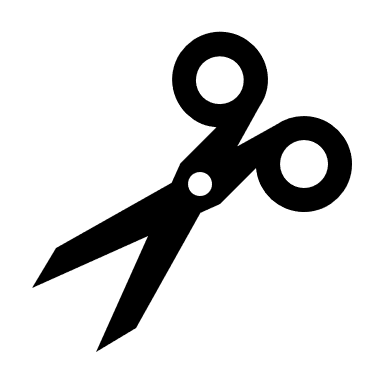 --------------------------------------------------------------------------------------------------------------------------------	Závazná přihláška na sjezd řeky OpavyZávazně přihlašuji své dítě …………………………………………………………Tel. na rodiče ….…………………………….,  bydliště …………………………………………………………………………………….., rodné číslo…………………………………….Na sjezd řeky Opavy v termínu 13. – 14. 5. 2023Můžu vzít stan (pro kolik osob?) - 		ANO 		NEMůžu vzít vařič - 		ANO 		NE Podpis…………………………………….